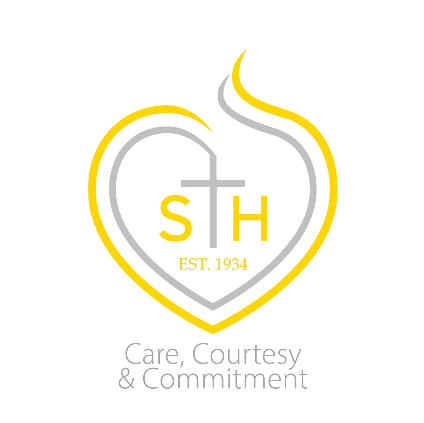 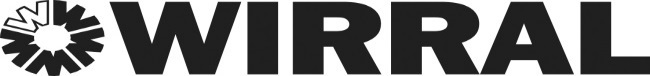 Online Free School Meal Application FormPlease list all the children who live with you and who attend Sacred Heart Catholic Primary School.Declaration: Please read this declaration carefully before you sign and date it.I understand the following:I agree that you will use the information provided to process my claim for free school meals and will contact other sources as allowed by law to verify my initial, and ongoing, entitlement.I agree that the information may be used to ensure accuracy of records across the local authority and the check against fraud.I agree that you can inform the school attended by my child of their initial and ongoing entitlement to free school meals.I declare the information I have given on this form is correct and complete.Eligibility is based upon receiving at least one of the following entitlements* Universal Credit (provided you have an annual net earned income of no more than £7,400, as assessed by earnings from up to three of your most recent assessment periods)* Income Support* Income-based Jobseeker's Allowance* Income-related Employment and Support Allowance* Support under Part VI of the Immigration and Asylum Act 1999* The guarantee element of Pension Credit* Child Tax Credit (provided you're not also entitled to Working Tax Credit and have an annual gross income of no more than £16,190)* Working Tax Credit run-on - paid for four weeks after you stop qualifying for Working Tax CreditParent/Carer SurnameFirst Name(s)Title (for example Mr, Mrs, Ms, Dr)AddressAddressAddressAddressPost CodeDate of BirthNational Insurance NumberRelationship to ChildNational Asylum Seeker Service Reference NumberYour Daytime Telephone NumberYour Email AddressFirst Name(s)Last NameDate of BirthYour signature:Date: